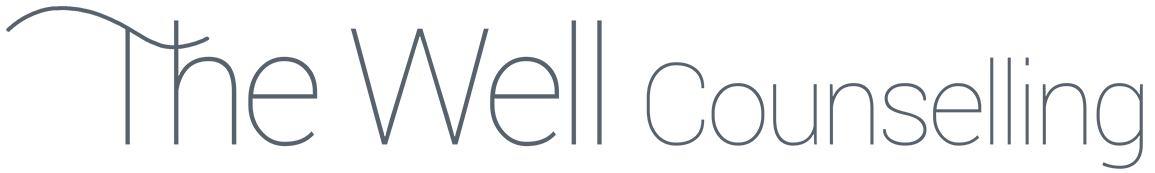 RECEPTIONIST APPLICATION FORMPERSONAL DETAILSTitle:	__________         	 First name: ____________________ Surname:____________________Address: ___________________________________________________________________________Postcode: ___________________ Email: ________________________________________________Phone: ______________________Mobile: ________________________QUALIFICATIONS (most recent first)Please state your qualifications, including any you are working towards:Qualification name		Awarding body	Training institution			Date EMPLOYMENT HISTORYPlease list your employments starting with the most recentOrganisation				Job Title						 DateWe’re interested to know a little about why you would like to join our team at The WellWhich days/evenings would suit you? Our receptionists usually offer 2 to 3 hours at a time.FAITH AND SPIRITUALITYThe Well Counselling is a Christian organisation supported by Churches Together in Malvern. We work in accordance with the BACP and ACC codes of ethics and practice. Do you feel able to volunteer within the Christian ethos of the Lyttleton Well?  Yes/NoPlease explain the reason you have reached this decision.   Please feel free to add additional pages to any of these sections if you wish.ADDITIONAL INFORMATION (Optional)You can use this section to tell us anything else you would like us to know about yourselfREFERENCESPlease give contact details for 2 referees, who have known you in a professional capacity.  REFEREE 1: Title............. First name ....................................... Surname .............................................Relationship to you ...................................................................................................................................Address......................................................................................................................................................Phone: ......................................  Mobile:...............................  Email: ......................................................REFEREE 2:  Title ............ First name ....................................... Surname .............................................Relationship to you ..................................................................................................................................Address......................................................................................................................................................Phone: ......................................  Mobile: ...............................  Email: ..................................................Please return to: Head of Counselling, The Well Counselling Service, The Lyttelton Well, Church Street, Great Malvern, Worcs. WR14 2AY.    		 Phone: 01684 563456Or Email to: info@thewellcounselling.co.ukThe Lyttelton Well Ltd. Registered in England and Wales No. 02553905 Registered Charity No. 1001139